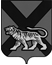 ТЕРРИТОРИАЛЬНАЯ ИЗБИРАТЕЛЬНАЯ КОМИССИЯ                                         МИХАЙЛОВСКОГО  РАЙОНАР Е Ш Е Н И Е06.06.2018                                                                                          99/619с. МихайловкаО признании утратившим силурешения территориальной избирательнойкомиссии Михайловского районаот 29.03.2013 года № 236/54 «О  формировании составов участковых избирательных комиссий»         В связи с формированием новых составов участковых избирательных комиссий, руководствуясь статьями 20, 22, 27 Федерального закона от 12.06.2002 года № 67-ФЗ «Об основных гарантиях избирательных прав и права на участие в референдуме граждан Российской Федерации» территориальная  избирательная комиссия Михайловского района              РЕШИЛА:        1. Признать утратившим силу решение территориальной избирательной комиссии Михайловского района от 29.03.2013 года № 236/54 «О  формировании составов участковых избирательных комиссий».        2. Разместить настоящее решение на официальном сайте  территориальной избирательной комиссии Михайловского района в информационно-телекоммуникационной сети «Интернет».  Председатель комиссии                                                               Н.С. ГорбачеваСекретарь комиссии                                                                  В.В. Лукашенко                                                                                             